  Приложение 3            
 к Правилам проведения электронного 
 аукциона по продаже имущества   
 (активов) должника (банкрота)     Форма Борышкердің мүлкін (активтерін) бағалау бойынша қызметті сатып алу                 жөніндегі конкурсты өткізу туралы ақпараттық хабарлама«SILICIUM KAZAKNSTAN» ЖШС, ЖСН 060340005279, мекен-жайы: Қарағанды қаласы, Октябрь ауданы, Доскейский аул округі, банкроттықты басқарушысы борышкер «SILICIUM KAZAKNSTAN» ЖШС мүлкін (активтерін) бағалау бойынша қызметті сатып алу жөніндегі конкурсты жариялайды. Борышкер мүлкі (активтері) құрамына:        Жер учаскісі мекен-жайы бойынша орналасқан:              1. Жалпы алаңы  2,0 га, кадастрлық нөмірі  09-109-010-245, Жезказган қаласы   локомотивного «ДЕПО» РГП «Казахстан темир жолы» .           2. Жалпы алаңы  0,04 га,  кадастрлық нөмірі  09-112-012-033 ,Сатпаев қаласы Улытауская кошесі, трасса Сатпаев-Жезказган трассасы;             3. Жалпы алаңы  110,0 га, кадастрлық нөмірі  14-219-157-020 ,Экибастуз қаласы , подстанции ауданы 1150.           Қ ұрылыс (басты объект)  мекен-жайы бойынша орналасқан:             4.Склад ГСМ жалпы алаңы ш.м  44,8м3 ,жер учаскісімен жалпы алаңы  0,4083 га, , кадастрлық нөмірі  09-112-012-002  Сатпаев қаласы , Улытауская кошесі, өнеркәсіптік аймақ (01.10.2010 ж келісім шарты «Баско»  ЖШС-сатушы)            5. Риголиттан жасаған бір қабатты ғимарат қабырғасынан, контейнерлік құю станциясы – КАЗС жалпы алаңы ш.м 17,1 м3  ,жер учаскісімен 0,0266 га, кадастрлық нөмірі  09-112-020-353  Сатпаев қаласы, Жезказган аул, Анаркулова кошесі (01.10.2010 ж келісім шарты «Баско»  ЖШС-сатушы)          Конкурсқа қатысу үшін өтінімдер осы хабарламаны жариялаған күннен бастап он жұмыс күні ішінде, Қарағанды қ-сы, Бұқар-Жырау көш., 76 үй, 89 пәтер мекенжайы бойынша қабылданады, түскі үзіліс сағат 13.00 бастап сағат 14.30 дейін, тел.: +7 701 3619534.Конкурсты  ұйымдастыру бойынша шағымдар «Қарағанды облысы бойынша мемлекеттік кірістер Департаменті» ММ, сағат 13.00 бастап 14.30 ға дейін түскі үзіліс, келесі мекен жай бойынша қабылданады: Қарағанды қ., Чкалов к., 3 үй, 212 каб., тел.: 42-04-19, : e.beysembina@kgd.gov.kz> .    Банкроттық басқарушысы«SILICIUM KAZAKNSTAN»	ЖШС           Л. Дюсембекова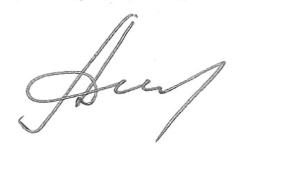 